Mercer Area Sno-Goers Inc.Membership FormAnnual Dues July 1st – June 30thIndividual:  $30.00  (     )     Family:  $30.00  (     )Business:  $60.00 Business Name: __________________________	(     ) New Membership        (     ) Renewal MembershipDate:  _______________________Name: ________________________________________________Mailing Address: _______________________________________                                                                                    Email Address: _________________________________________City, State, Zip: _________________________________________Phone Number: ________________________________________Please return completed form with check to:	Mercer Sno-Goers Inc.	Attn:  Bill	PO Box 484	Mercer, WI  54547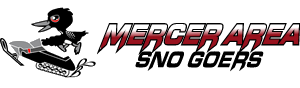 